Merci Suarez Changes GearsGoods & ServicesMerci and her brother are attending Seaward Pines Academy on a special scholarship.Their father has agreed to barter his skills as a painter and maintainace person in exchange for the tuition the school charges its students.  He is exchanging his work and materials for his children’s education. A GOOD is an object that can be touched, like a paint brush or hammer.A SERVICE is an action performed by a person, such as painting a wall or repairing a broken stair step.  Look at each item. Circle the word GOOD if you think it is a good or SERVICE if you think it is a service. On the back of the paper, draw and lable four more examples of GOODS and SEVICES.  Extra credit if they are represented in the book. Soccer Ball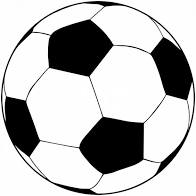 GOOD            SERVICEBicycle 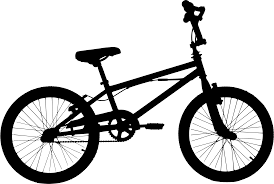 GOOD            SERVICEMentoring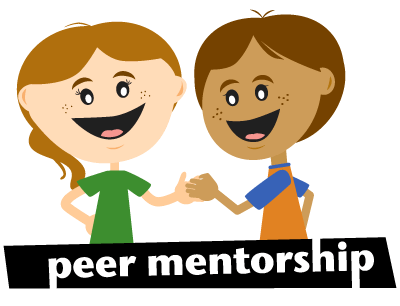 GOOD            SERVICEPainting Walls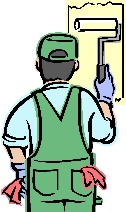 GOOD            SERVICESelling Baked Goods 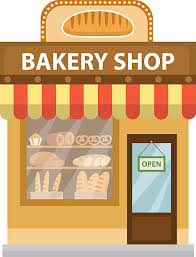 GOOD            SERVICEChemistry Book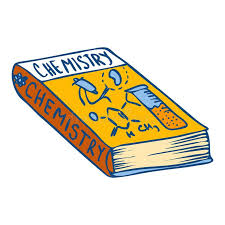 GOOD            SERVICELadder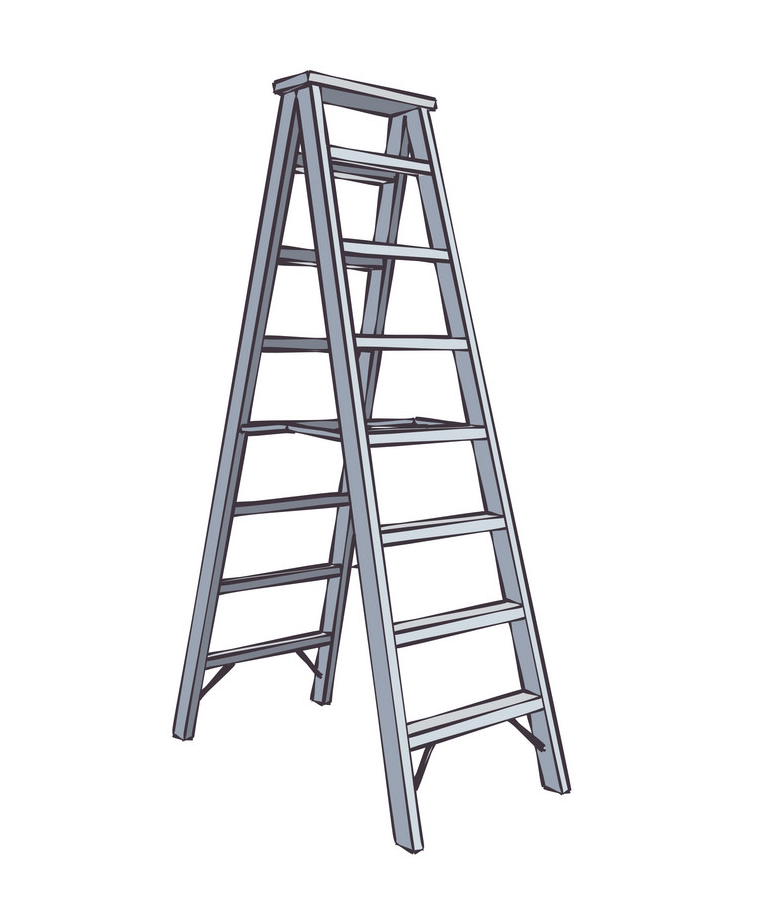 GOOD            SERVICEVan 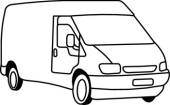 GOOD            SERVICEBabysitting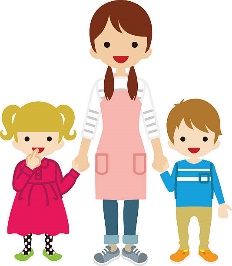 GOOD            SERVICE